MARK SHEET –Managing stress and conflict in the organisation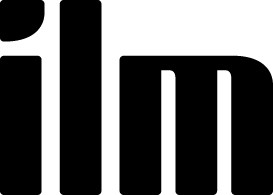 Centre Number :Centre Number :Centre Name :Centre Name :Centre Name :Learner Registration No :Learner Registration No :Learner Name:Learner Name:Learner Name:INSTRUCTIONS FOR ASSESSMENT AND USE OF MARK SHEET Assessment must be conducted with reference to the assessment criteria (AC). In order to pass the unit, every AC must be met.Assessors will normally award marks for every AC and then total them into a percentage.  However, for greater simplicity, there is the option to not use marks at all and merely indicate with a ‘Pass’ or ‘Referral’ in the box (below right).  In order to pass the unit every AC must receive a ‘Pass’ Where marks are awarded according to the degree to which the learner’s evidence in the submission meets each AC, every AC must be met, i.e. receive at least half marks (e.g. min 10/20).  Any AC awarded less than the minimum produces an automatic referral for the submission (regardless of the overall mark achieved).  Sufficiency descriptors are provided as guidance.  If 20 marks are available for an AC and the evidence in the submission approximates to the ‘pass’ descriptor, that indicates it should attract 10 marks out of 20, if a ‘good pass’ then ca. 15 out of 20.  The descriptors are not comprehensive, and cannot be, as there are many ways in which a submission can exceed or fall short of the requirements.INSTRUCTIONS FOR ASSESSMENT AND USE OF MARK SHEET Assessment must be conducted with reference to the assessment criteria (AC). In order to pass the unit, every AC must be met.Assessors will normally award marks for every AC and then total them into a percentage.  However, for greater simplicity, there is the option to not use marks at all and merely indicate with a ‘Pass’ or ‘Referral’ in the box (below right).  In order to pass the unit every AC must receive a ‘Pass’ Where marks are awarded according to the degree to which the learner’s evidence in the submission meets each AC, every AC must be met, i.e. receive at least half marks (e.g. min 10/20).  Any AC awarded less than the minimum produces an automatic referral for the submission (regardless of the overall mark achieved).  Sufficiency descriptors are provided as guidance.  If 20 marks are available for an AC and the evidence in the submission approximates to the ‘pass’ descriptor, that indicates it should attract 10 marks out of 20, if a ‘good pass’ then ca. 15 out of 20.  The descriptors are not comprehensive, and cannot be, as there are many ways in which a submission can exceed or fall short of the requirements.INSTRUCTIONS FOR ASSESSMENT AND USE OF MARK SHEET Assessment must be conducted with reference to the assessment criteria (AC). In order to pass the unit, every AC must be met.Assessors will normally award marks for every AC and then total them into a percentage.  However, for greater simplicity, there is the option to not use marks at all and merely indicate with a ‘Pass’ or ‘Referral’ in the box (below right).  In order to pass the unit every AC must receive a ‘Pass’ Where marks are awarded according to the degree to which the learner’s evidence in the submission meets each AC, every AC must be met, i.e. receive at least half marks (e.g. min 10/20).  Any AC awarded less than the minimum produces an automatic referral for the submission (regardless of the overall mark achieved).  Sufficiency descriptors are provided as guidance.  If 20 marks are available for an AC and the evidence in the submission approximates to the ‘pass’ descriptor, that indicates it should attract 10 marks out of 20, if a ‘good pass’ then ca. 15 out of 20.  The descriptors are not comprehensive, and cannot be, as there are many ways in which a submission can exceed or fall short of the requirements.INSTRUCTIONS FOR ASSESSMENT AND USE OF MARK SHEET Assessment must be conducted with reference to the assessment criteria (AC). In order to pass the unit, every AC must be met.Assessors will normally award marks for every AC and then total them into a percentage.  However, for greater simplicity, there is the option to not use marks at all and merely indicate with a ‘Pass’ or ‘Referral’ in the box (below right).  In order to pass the unit every AC must receive a ‘Pass’ Where marks are awarded according to the degree to which the learner’s evidence in the submission meets each AC, every AC must be met, i.e. receive at least half marks (e.g. min 10/20).  Any AC awarded less than the minimum produces an automatic referral for the submission (regardless of the overall mark achieved).  Sufficiency descriptors are provided as guidance.  If 20 marks are available for an AC and the evidence in the submission approximates to the ‘pass’ descriptor, that indicates it should attract 10 marks out of 20, if a ‘good pass’ then ca. 15 out of 20.  The descriptors are not comprehensive, and cannot be, as there are many ways in which a submission can exceed or fall short of the requirements.INSTRUCTIONS FOR ASSESSMENT AND USE OF MARK SHEET Assessment must be conducted with reference to the assessment criteria (AC). In order to pass the unit, every AC must be met.Assessors will normally award marks for every AC and then total them into a percentage.  However, for greater simplicity, there is the option to not use marks at all and merely indicate with a ‘Pass’ or ‘Referral’ in the box (below right).  In order to pass the unit every AC must receive a ‘Pass’ Where marks are awarded according to the degree to which the learner’s evidence in the submission meets each AC, every AC must be met, i.e. receive at least half marks (e.g. min 10/20).  Any AC awarded less than the minimum produces an automatic referral for the submission (regardless of the overall mark achieved).  Sufficiency descriptors are provided as guidance.  If 20 marks are available for an AC and the evidence in the submission approximates to the ‘pass’ descriptor, that indicates it should attract 10 marks out of 20, if a ‘good pass’ then ca. 15 out of 20.  The descriptors are not comprehensive, and cannot be, as there are many ways in which a submission can exceed or fall short of the requirements.INSTRUCTIONS FOR ASSESSMENT AND USE OF MARK SHEET Assessment must be conducted with reference to the assessment criteria (AC). In order to pass the unit, every AC must be met.Assessors will normally award marks for every AC and then total them into a percentage.  However, for greater simplicity, there is the option to not use marks at all and merely indicate with a ‘Pass’ or ‘Referral’ in the box (below right).  In order to pass the unit every AC must receive a ‘Pass’ Where marks are awarded according to the degree to which the learner’s evidence in the submission meets each AC, every AC must be met, i.e. receive at least half marks (e.g. min 10/20).  Any AC awarded less than the minimum produces an automatic referral for the submission (regardless of the overall mark achieved).  Sufficiency descriptors are provided as guidance.  If 20 marks are available for an AC and the evidence in the submission approximates to the ‘pass’ descriptor, that indicates it should attract 10 marks out of 20, if a ‘good pass’ then ca. 15 out of 20.  The descriptors are not comprehensive, and cannot be, as there are many ways in which a submission can exceed or fall short of the requirements.INSTRUCTIONS FOR ASSESSMENT AND USE OF MARK SHEET Assessment must be conducted with reference to the assessment criteria (AC). In order to pass the unit, every AC must be met.Assessors will normally award marks for every AC and then total them into a percentage.  However, for greater simplicity, there is the option to not use marks at all and merely indicate with a ‘Pass’ or ‘Referral’ in the box (below right).  In order to pass the unit every AC must receive a ‘Pass’ Where marks are awarded according to the degree to which the learner’s evidence in the submission meets each AC, every AC must be met, i.e. receive at least half marks (e.g. min 10/20).  Any AC awarded less than the minimum produces an automatic referral for the submission (regardless of the overall mark achieved).  Sufficiency descriptors are provided as guidance.  If 20 marks are available for an AC and the evidence in the submission approximates to the ‘pass’ descriptor, that indicates it should attract 10 marks out of 20, if a ‘good pass’ then ca. 15 out of 20.  The descriptors are not comprehensive, and cannot be, as there are many ways in which a submission can exceed or fall short of the requirements.INSTRUCTIONS FOR ASSESSMENT AND USE OF MARK SHEET Assessment must be conducted with reference to the assessment criteria (AC). In order to pass the unit, every AC must be met.Assessors will normally award marks for every AC and then total them into a percentage.  However, for greater simplicity, there is the option to not use marks at all and merely indicate with a ‘Pass’ or ‘Referral’ in the box (below right).  In order to pass the unit every AC must receive a ‘Pass’ Where marks are awarded according to the degree to which the learner’s evidence in the submission meets each AC, every AC must be met, i.e. receive at least half marks (e.g. min 10/20).  Any AC awarded less than the minimum produces an automatic referral for the submission (regardless of the overall mark achieved).  Sufficiency descriptors are provided as guidance.  If 20 marks are available for an AC and the evidence in the submission approximates to the ‘pass’ descriptor, that indicates it should attract 10 marks out of 20, if a ‘good pass’ then ca. 15 out of 20.  The descriptors are not comprehensive, and cannot be, as there are many ways in which a submission can exceed or fall short of the requirements.Learner named above confirms authenticity of submission.ILM uses learners’ submissions – on an anonymous basis – for assessment standardisation.  By submitting, I agree that ILM may use this script on condition that all information which may identify me is removed.  However, if you are unwilling to allow ILM use your  script, please refuse by ticking the box: □Learner named above confirms authenticity of submission.ILM uses learners’ submissions – on an anonymous basis – for assessment standardisation.  By submitting, I agree that ILM may use this script on condition that all information which may identify me is removed.  However, if you are unwilling to allow ILM use your  script, please refuse by ticking the box: □Learner named above confirms authenticity of submission.ILM uses learners’ submissions – on an anonymous basis – for assessment standardisation.  By submitting, I agree that ILM may use this script on condition that all information which may identify me is removed.  However, if you are unwilling to allow ILM use your  script, please refuse by ticking the box: □Learner named above confirms authenticity of submission.ILM uses learners’ submissions – on an anonymous basis – for assessment standardisation.  By submitting, I agree that ILM may use this script on condition that all information which may identify me is removed.  However, if you are unwilling to allow ILM use your  script, please refuse by ticking the box: □Learner named above confirms authenticity of submission.ILM uses learners’ submissions – on an anonymous basis – for assessment standardisation.  By submitting, I agree that ILM may use this script on condition that all information which may identify me is removed.  However, if you are unwilling to allow ILM use your  script, please refuse by ticking the box: □Learner named above confirms authenticity of submission.ILM uses learners’ submissions – on an anonymous basis – for assessment standardisation.  By submitting, I agree that ILM may use this script on condition that all information which may identify me is removed.  However, if you are unwilling to allow ILM use your  script, please refuse by ticking the box: □Learning Outcome / Section 1:  Understand the effectiveness of own organisation in dealing with workplace stress and conflict Learning Outcome / Section 1:  Understand the effectiveness of own organisation in dealing with workplace stress and conflict Learning Outcome / Section 1:  Understand the effectiveness of own organisation in dealing with workplace stress and conflict Learning Outcome / Section 1:  Understand the effectiveness of own organisation in dealing with workplace stress and conflict Learning Outcome / Section 1:  Understand the effectiveness of own organisation in dealing with workplace stress and conflict Learning Outcome / Section 1:  Understand the effectiveness of own organisation in dealing with workplace stress and conflict Learning Outcome / Section 1:  Understand the effectiveness of own organisation in dealing with workplace stress and conflict Learning Outcome / Section 1:  Understand the effectiveness of own organisation in dealing with workplace stress and conflict Learning Outcome / Section 1:  Understand the effectiveness of own organisation in dealing with workplace stress and conflict Learning Outcome / Section 1:  Understand the effectiveness of own organisation in dealing with workplace stress and conflict Learning Outcome / Section 1:  Understand the effectiveness of own organisation in dealing with workplace stress and conflict Learning Outcome / Section 1:  Understand the effectiveness of own organisation in dealing with workplace stress and conflict Learning Outcome / Section 1:  Understand the effectiveness of own organisation in dealing with workplace stress and conflict Learning Outcome / Section 1:  Understand the effectiveness of own organisation in dealing with workplace stress and conflict Assessment Criteria (AC)Sufficiency Descriptors[Typical standard that , if replicated across the whole submission, would produce a referral, borderline pass or good pass result]Sufficiency Descriptors[Typical standard that , if replicated across the whole submission, would produce a referral, borderline pass or good pass result]Sufficiency Descriptors[Typical standard that , if replicated across the whole submission, would produce a referral, borderline pass or good pass result]Sufficiency Descriptors[Typical standard that , if replicated across the whole submission, would produce a referral, borderline pass or good pass result]Sufficiency Descriptors[Typical standard that , if replicated across the whole submission, would produce a referral, borderline pass or good pass result]Sufficiency Descriptors[Typical standard that , if replicated across the whole submission, would produce a referral, borderline pass or good pass result]Sufficiency Descriptors[Typical standard that , if replicated across the whole submission, would produce a referral, borderline pass or good pass result]Sufficiency Descriptors[Typical standard that , if replicated across the whole submission, would produce a referral, borderline pass or good pass result]Sufficiency Descriptors[Typical standard that , if replicated across the whole submission, would produce a referral, borderline pass or good pass result]Sufficiency Descriptors[Typical standard that , if replicated across the whole submission, would produce a referral, borderline pass or good pass result]Assessor feedback on AC [comments not necessary in every box]Assessor feedback on AC [comments not necessary in every box]Assessor feedback on AC [comments not necessary in every box]AC 1.1Evaluate the effectiveness of the organisation in recognising workplace stress and conflict and providing the necessary support mechanismsReferral [ca. 7/28]Referral [ca. 7/28]Pass [14/28]Pass [14/28]Pass [14/28]Good Pass [ca. 21/28]Good Pass [ca. 21/28]Good Pass [ca. 21/28]Good Pass [ca. 21/28]Good Pass [ca. 21/28]AC 1.1Evaluate the effectiveness of the organisation in recognising workplace stress and conflict and providing the necessary support mechanismsEffectiveness of the organisation in recognising workplace stress or effectiveness of the organisation in recognising workplace conflict has been evaluated, but not bothEffectiveness of the organisation in providing necessary support mechanisms for workplace stress or effectiveness of the organisation in  providing necessary support mechanisms for workplace conflict has been evaluated, but not bothEffectiveness of the recognition of workplace stress or effectiveness of the recognition of workplace conflict is described rather than evaluatedEffectiveness of providing necessary support mechanisms for workplace stress or effectiveness of providing necessary support mechanisms for workplace conflict is described rather than evaluatedNo evidence is provided for the evaluations, or the evidence is inadequateEffectiveness of the organisation in recognising workplace stress or effectiveness of the organisation in recognising workplace conflict has been evaluated, but not bothEffectiveness of the organisation in providing necessary support mechanisms for workplace stress or effectiveness of the organisation in  providing necessary support mechanisms for workplace conflict has been evaluated, but not bothEffectiveness of the recognition of workplace stress or effectiveness of the recognition of workplace conflict is described rather than evaluatedEffectiveness of providing necessary support mechanisms for workplace stress or effectiveness of providing necessary support mechanisms for workplace conflict is described rather than evaluatedNo evidence is provided for the evaluations, or the evidence is inadequateEffectiveness of the organisation in recognising workplace stress and effectiveness of the organisation in recognising workplace conflict have both been evaluated sufficiently using evidence to provide a conclusion or make recommendationsEffectiveness of the provision of necessary support mechanisms for workplace stress and effectiveness of the provision of necessary support mechanisms for workplace conflict have both been evaluated sufficiently using evidence to provide a conclusion or make recommendationsEffectiveness of the organisation in recognising workplace stress and effectiveness of the organisation in recognising workplace conflict have both been evaluated sufficiently using evidence to provide a conclusion or make recommendationsEffectiveness of the provision of necessary support mechanisms for workplace stress and effectiveness of the provision of necessary support mechanisms for workplace conflict have both been evaluated sufficiently using evidence to provide a conclusion or make recommendationsEffectiveness of the organisation in recognising workplace stress and effectiveness of the organisation in recognising workplace conflict have both been evaluated sufficiently using evidence to provide a conclusion or make recommendationsEffectiveness of the provision of necessary support mechanisms for workplace stress and effectiveness of the provision of necessary support mechanisms for workplace conflict have both been evaluated sufficiently using evidence to provide a conclusion or make recommendationsEffectiveness of the organisation in recognising workplace stress and effectiveness of the organisation in recognising workplace conflict have both been evaluated by conducting a systematic evidence-based enquiry to provide a conclusion or make recommendationsEffectiveness of the provision of necessary support mechanisms for workplace stress and effectiveness of the provision of necessary support mechanisms for conflict have both been evaluated by conducting a systematic evidence-based enquiry to provide a conclusion or make recommendations Effectiveness of the organisation in recognising workplace stress and effectiveness of the organisation in recognising workplace conflict have both been evaluated by conducting a systematic evidence-based enquiry to provide a conclusion or make recommendationsEffectiveness of the provision of necessary support mechanisms for workplace stress and effectiveness of the provision of necessary support mechanisms for conflict have both been evaluated by conducting a systematic evidence-based enquiry to provide a conclusion or make recommendations Effectiveness of the organisation in recognising workplace stress and effectiveness of the organisation in recognising workplace conflict have both been evaluated by conducting a systematic evidence-based enquiry to provide a conclusion or make recommendationsEffectiveness of the provision of necessary support mechanisms for workplace stress and effectiveness of the provision of necessary support mechanisms for conflict have both been evaluated by conducting a systematic evidence-based enquiry to provide a conclusion or make recommendations Effectiveness of the organisation in recognising workplace stress and effectiveness of the organisation in recognising workplace conflict have both been evaluated by conducting a systematic evidence-based enquiry to provide a conclusion or make recommendationsEffectiveness of the provision of necessary support mechanisms for workplace stress and effectiveness of the provision of necessary support mechanisms for conflict have both been evaluated by conducting a systematic evidence-based enquiry to provide a conclusion or make recommendations Effectiveness of the organisation in recognising workplace stress and effectiveness of the organisation in recognising workplace conflict have both been evaluated by conducting a systematic evidence-based enquiry to provide a conclusion or make recommendationsEffectiveness of the provision of necessary support mechanisms for workplace stress and effectiveness of the provision of necessary support mechanisms for conflict have both been evaluated by conducting a systematic evidence-based enquiry to provide a conclusion or make recommendations AC 1.1Evaluate the effectiveness of the organisation in recognising workplace stress and conflict and providing the necessary support mechanismsEffectiveness of the organisation in recognising workplace stress or effectiveness of the organisation in recognising workplace conflict has been evaluated, but not bothEffectiveness of the organisation in providing necessary support mechanisms for workplace stress or effectiveness of the organisation in  providing necessary support mechanisms for workplace conflict has been evaluated, but not bothEffectiveness of the recognition of workplace stress or effectiveness of the recognition of workplace conflict is described rather than evaluatedEffectiveness of providing necessary support mechanisms for workplace stress or effectiveness of providing necessary support mechanisms for workplace conflict is described rather than evaluatedNo evidence is provided for the evaluations, or the evidence is inadequateEffectiveness of the organisation in recognising workplace stress or effectiveness of the organisation in recognising workplace conflict has been evaluated, but not bothEffectiveness of the organisation in providing necessary support mechanisms for workplace stress or effectiveness of the organisation in  providing necessary support mechanisms for workplace conflict has been evaluated, but not bothEffectiveness of the recognition of workplace stress or effectiveness of the recognition of workplace conflict is described rather than evaluatedEffectiveness of providing necessary support mechanisms for workplace stress or effectiveness of providing necessary support mechanisms for workplace conflict is described rather than evaluatedNo evidence is provided for the evaluations, or the evidence is inadequateEffectiveness of the organisation in recognising workplace stress and effectiveness of the organisation in recognising workplace conflict have both been evaluated sufficiently using evidence to provide a conclusion or make recommendationsEffectiveness of the provision of necessary support mechanisms for workplace stress and effectiveness of the provision of necessary support mechanisms for workplace conflict have both been evaluated sufficiently using evidence to provide a conclusion or make recommendationsEffectiveness of the organisation in recognising workplace stress and effectiveness of the organisation in recognising workplace conflict have both been evaluated sufficiently using evidence to provide a conclusion or make recommendationsEffectiveness of the provision of necessary support mechanisms for workplace stress and effectiveness of the provision of necessary support mechanisms for workplace conflict have both been evaluated sufficiently using evidence to provide a conclusion or make recommendationsEffectiveness of the organisation in recognising workplace stress and effectiveness of the organisation in recognising workplace conflict have both been evaluated sufficiently using evidence to provide a conclusion or make recommendationsEffectiveness of the provision of necessary support mechanisms for workplace stress and effectiveness of the provision of necessary support mechanisms for workplace conflict have both been evaluated sufficiently using evidence to provide a conclusion or make recommendationsEffectiveness of the organisation in recognising workplace stress and effectiveness of the organisation in recognising workplace conflict have both been evaluated by conducting a systematic evidence-based enquiry to provide a conclusion or make recommendationsEffectiveness of the provision of necessary support mechanisms for workplace stress and effectiveness of the provision of necessary support mechanisms for conflict have both been evaluated by conducting a systematic evidence-based enquiry to provide a conclusion or make recommendations Effectiveness of the organisation in recognising workplace stress and effectiveness of the organisation in recognising workplace conflict have both been evaluated by conducting a systematic evidence-based enquiry to provide a conclusion or make recommendationsEffectiveness of the provision of necessary support mechanisms for workplace stress and effectiveness of the provision of necessary support mechanisms for conflict have both been evaluated by conducting a systematic evidence-based enquiry to provide a conclusion or make recommendations Effectiveness of the organisation in recognising workplace stress and effectiveness of the organisation in recognising workplace conflict have both been evaluated by conducting a systematic evidence-based enquiry to provide a conclusion or make recommendationsEffectiveness of the provision of necessary support mechanisms for workplace stress and effectiveness of the provision of necessary support mechanisms for conflict have both been evaluated by conducting a systematic evidence-based enquiry to provide a conclusion or make recommendations Effectiveness of the organisation in recognising workplace stress and effectiveness of the organisation in recognising workplace conflict have both been evaluated by conducting a systematic evidence-based enquiry to provide a conclusion or make recommendationsEffectiveness of the provision of necessary support mechanisms for workplace stress and effectiveness of the provision of necessary support mechanisms for conflict have both been evaluated by conducting a systematic evidence-based enquiry to provide a conclusion or make recommendations Effectiveness of the organisation in recognising workplace stress and effectiveness of the organisation in recognising workplace conflict have both been evaluated by conducting a systematic evidence-based enquiry to provide a conclusion or make recommendationsEffectiveness of the provision of necessary support mechanisms for workplace stress and effectiveness of the provision of necessary support mechanisms for conflict have both been evaluated by conducting a systematic evidence-based enquiry to provide a conclusion or make recommendations / 28(min. of 14)/ 28(min. of 14)Pass or Referralsection comments (optional):section comments (optional):section comments (optional):section comments (optional):section comments (optional):Verification comments (optional):Verification comments (optional):Verification comments (optional):Verification comments (optional):Verification comments (optional):Verification comments (optional):Verification comments (optional):Verification comments (optional):Verification comments (optional):Learning Outcome / Section 2:  Be able to improve the management of workplace stress and conflict in own area of responsibility Learning Outcome / Section 2:  Be able to improve the management of workplace stress and conflict in own area of responsibility Learning Outcome / Section 2:  Be able to improve the management of workplace stress and conflict in own area of responsibility Learning Outcome / Section 2:  Be able to improve the management of workplace stress and conflict in own area of responsibility Learning Outcome / Section 2:  Be able to improve the management of workplace stress and conflict in own area of responsibility Learning Outcome / Section 2:  Be able to improve the management of workplace stress and conflict in own area of responsibility Learning Outcome / Section 2:  Be able to improve the management of workplace stress and conflict in own area of responsibility Learning Outcome / Section 2:  Be able to improve the management of workplace stress and conflict in own area of responsibility Learning Outcome / Section 2:  Be able to improve the management of workplace stress and conflict in own area of responsibility Learning Outcome / Section 2:  Be able to improve the management of workplace stress and conflict in own area of responsibility Learning Outcome / Section 2:  Be able to improve the management of workplace stress and conflict in own area of responsibility Learning Outcome / Section 2:  Be able to improve the management of workplace stress and conflict in own area of responsibility Learning Outcome / Section 2:  Be able to improve the management of workplace stress and conflict in own area of responsibility Learning Outcome / Section 2:  Be able to improve the management of workplace stress and conflict in own area of responsibility Assessment Criteria (AC)Sufficiency Descriptors[Typical standard that , if replicated across the whole submission, would produce a referral, borderline pass or good pass result]Sufficiency Descriptors[Typical standard that , if replicated across the whole submission, would produce a referral, borderline pass or good pass result]Sufficiency Descriptors[Typical standard that , if replicated across the whole submission, would produce a referral, borderline pass or good pass result]Sufficiency Descriptors[Typical standard that , if replicated across the whole submission, would produce a referral, borderline pass or good pass result]Sufficiency Descriptors[Typical standard that , if replicated across the whole submission, would produce a referral, borderline pass or good pass result]Sufficiency Descriptors[Typical standard that , if replicated across the whole submission, would produce a referral, borderline pass or good pass result]Sufficiency Descriptors[Typical standard that , if replicated across the whole submission, would produce a referral, borderline pass or good pass result]Sufficiency Descriptors[Typical standard that , if replicated across the whole submission, would produce a referral, borderline pass or good pass result]Sufficiency Descriptors[Typical standard that , if replicated across the whole submission, would produce a referral, borderline pass or good pass result]Sufficiency Descriptors[Typical standard that , if replicated across the whole submission, would produce a referral, borderline pass or good pass result]Assessor feedback on AC [comments not necessary in every box]Assessor feedback on AC [comments not necessary in every box]Assessor feedback on AC [comments not necessary in every box]AC 2.1Plan improvements to the identification and approach to dealing with workplace stress and conflict in own area of responsibilityReferral [ca. 6/24]Referral [ca. 6/24]Pass [12/24]Pass [12/24]Pass [12/24]Good Pass [ca. 18/24]Good Pass [ca. 18/24]Good Pass [ca. 18/24]Good Pass [ca. 18/24]Good Pass [ca. 18/24]AC 2.1Plan improvements to the identification and approach to dealing with workplace stress and conflict in own area of responsibilityNo plans are provided, or planning is inadequateImprovements to dealing with workplace stress in own area of responsibility are planned or improvements to dealing with conflict in own area of responsibility are planned, but not bothNo plans are provided, or planning is inadequateImprovements to dealing with workplace stress in own area of responsibility are planned or improvements to dealing with conflict in own area of responsibility are planned, but not bothImprovements to dealing with workplace stress in own area of responsibility and improvements to dealing with conflict in own area of responsibility are both planned, although the planning is limited and requires further work for full implementationImprovements to dealing with workplace stress in own area of responsibility and improvements to dealing with conflict in own area of responsibility are both planned, although the planning is limited and requires further work for full implementationImprovements to dealing with workplace stress in own area of responsibility and improvements to dealing with conflict in own area of responsibility are both planned, although the planning is limited and requires further work for full implementationDetailed improvements to dealing with workplace stress in own area of responsibility and detailed improvements to dealing with conflict in own area of responsibility are both fully and comprehensively planned with no further work required for full implementationDetailed improvements to dealing with workplace stress in own area of responsibility and detailed improvements to dealing with conflict in own area of responsibility are both fully and comprehensively planned with no further work required for full implementationDetailed improvements to dealing with workplace stress in own area of responsibility and detailed improvements to dealing with conflict in own area of responsibility are both fully and comprehensively planned with no further work required for full implementationDetailed improvements to dealing with workplace stress in own area of responsibility and detailed improvements to dealing with conflict in own area of responsibility are both fully and comprehensively planned with no further work required for full implementationDetailed improvements to dealing with workplace stress in own area of responsibility and detailed improvements to dealing with conflict in own area of responsibility are both fully and comprehensively planned with no further work required for full implementationAC 2.1Plan improvements to the identification and approach to dealing with workplace stress and conflict in own area of responsibilityNo plans are provided, or planning is inadequateImprovements to dealing with workplace stress in own area of responsibility are planned or improvements to dealing with conflict in own area of responsibility are planned, but not bothNo plans are provided, or planning is inadequateImprovements to dealing with workplace stress in own area of responsibility are planned or improvements to dealing with conflict in own area of responsibility are planned, but not bothImprovements to dealing with workplace stress in own area of responsibility and improvements to dealing with conflict in own area of responsibility are both planned, although the planning is limited and requires further work for full implementationImprovements to dealing with workplace stress in own area of responsibility and improvements to dealing with conflict in own area of responsibility are both planned, although the planning is limited and requires further work for full implementationImprovements to dealing with workplace stress in own area of responsibility and improvements to dealing with conflict in own area of responsibility are both planned, although the planning is limited and requires further work for full implementationDetailed improvements to dealing with workplace stress in own area of responsibility and detailed improvements to dealing with conflict in own area of responsibility are both fully and comprehensively planned with no further work required for full implementationDetailed improvements to dealing with workplace stress in own area of responsibility and detailed improvements to dealing with conflict in own area of responsibility are both fully and comprehensively planned with no further work required for full implementationDetailed improvements to dealing with workplace stress in own area of responsibility and detailed improvements to dealing with conflict in own area of responsibility are both fully and comprehensively planned with no further work required for full implementationDetailed improvements to dealing with workplace stress in own area of responsibility and detailed improvements to dealing with conflict in own area of responsibility are both fully and comprehensively planned with no further work required for full implementationDetailed improvements to dealing with workplace stress in own area of responsibility and detailed improvements to dealing with conflict in own area of responsibility are both fully and comprehensively planned with no further work required for full implementation/ 24(min. of 12)/ 24(min. of 12)Pass or ReferralAC 2.2Implement improvements to the identification and approach to dealing with workplace stress and conflict in own area of responsibilityReferral [ca. 5/20]Referral [ca. 5/20]Pass [10/20]Pass [10/20]Pass [10/20]Good Pass [ca. 15/20]Good Pass [ca. 15/20]Good Pass [ca. 15/20]Good Pass [ca. 15/20]Good Pass [ca. 15/20]AC 2.2Implement improvements to the identification and approach to dealing with workplace stress and conflict in own area of responsibilityThere is no evidence, or there is insufficient evidence, to indicate improvements to the identification and approach to dealing with workplace stress and conflict in own area of responsibility have been, or are being, implementedThere is no evidence, or there is insufficient evidence, to indicate improvements to the identification and approach to dealing with workplace stress and conflict in own area of responsibility have been, or are being, implementedLimited but sufficient evidence is provided that improvements to dealing with workplace stress in own area of responsibility and improvements to dealing with conflict in own area of responsibility are both implemented, or both are being implementedLimited but sufficient evidence is provided that improvements to dealing with workplace stress in own area of responsibility and improvements to dealing with conflict in own area of responsibility are both implemented, or both are being implementedLimited but sufficient evidence is provided that improvements to dealing with workplace stress in own area of responsibility and improvements to dealing with conflict in own area of responsibility are both implemented, or both are being implementedComprehensive evidence is provided that improvements to dealing with workplace stress in own area of responsibility and improvements to dealing with conflict in own area of responsibility are both implemented, or both are being implementedComprehensive evidence is provided that improvements to dealing with workplace stress in own area of responsibility and improvements to dealing with conflict in own area of responsibility are both implemented, or both are being implementedComprehensive evidence is provided that improvements to dealing with workplace stress in own area of responsibility and improvements to dealing with conflict in own area of responsibility are both implemented, or both are being implementedComprehensive evidence is provided that improvements to dealing with workplace stress in own area of responsibility and improvements to dealing with conflict in own area of responsibility are both implemented, or both are being implementedComprehensive evidence is provided that improvements to dealing with workplace stress in own area of responsibility and improvements to dealing with conflict in own area of responsibility are both implemented, or both are being implementedAC 2.2Implement improvements to the identification and approach to dealing with workplace stress and conflict in own area of responsibilityThere is no evidence, or there is insufficient evidence, to indicate improvements to the identification and approach to dealing with workplace stress and conflict in own area of responsibility have been, or are being, implementedThere is no evidence, or there is insufficient evidence, to indicate improvements to the identification and approach to dealing with workplace stress and conflict in own area of responsibility have been, or are being, implementedLimited but sufficient evidence is provided that improvements to dealing with workplace stress in own area of responsibility and improvements to dealing with conflict in own area of responsibility are both implemented, or both are being implementedLimited but sufficient evidence is provided that improvements to dealing with workplace stress in own area of responsibility and improvements to dealing with conflict in own area of responsibility are both implemented, or both are being implementedLimited but sufficient evidence is provided that improvements to dealing with workplace stress in own area of responsibility and improvements to dealing with conflict in own area of responsibility are both implemented, or both are being implementedComprehensive evidence is provided that improvements to dealing with workplace stress in own area of responsibility and improvements to dealing with conflict in own area of responsibility are both implemented, or both are being implementedComprehensive evidence is provided that improvements to dealing with workplace stress in own area of responsibility and improvements to dealing with conflict in own area of responsibility are both implemented, or both are being implementedComprehensive evidence is provided that improvements to dealing with workplace stress in own area of responsibility and improvements to dealing with conflict in own area of responsibility are both implemented, or both are being implementedComprehensive evidence is provided that improvements to dealing with workplace stress in own area of responsibility and improvements to dealing with conflict in own area of responsibility are both implemented, or both are being implementedComprehensive evidence is provided that improvements to dealing with workplace stress in own area of responsibility and improvements to dealing with conflict in own area of responsibility are both implemented, or both are being implemented/ 20(min. of 10)/ 20(min. of 10)Pass or ReferralAC 2.3Critically evaluate own ability to identify and deal with workplace stress and conflict effectively in own area of responsibilityReferral [ca. 7/28]Referral [ca. 7/28]Pass [14/28]Pass [14/28]Pass [14/28]Good Pass [ca. 21/28]Good Pass [ca. 21/28]Good Pass [ca. 21/28]Good Pass [ca. 21/28]Good Pass [ca. 21/28]AC 2.3Critically evaluate own ability to identify and deal with workplace stress and conflict effectively in own area of responsibilityOwn ability  to identify and deal with workplace stress and conflict effectively in own area of responsibility is not critically evaluatedOwn ability  to identify and deal with workplace stress effectively in own area of responsibility is critically evaluated or own ability  to identify and deal with workplace conflict effectively in own area of responsibility is critically evaluated, but not bothOwn ability  to identify and deal with workplace stress effectively in own area of responsibility is described rather than critically evaluated, or insufficient evidence has been collected to provide a meaningful critical evaluationOwn ability  to identify and deal with workplace conflict effectively in own area of responsibility is described rather than critically evaluated, or insufficient evidence has been collected to provide a meaningful critical evaluationOwn ability  to identify and deal with workplace stress and conflict effectively in own area of responsibility is not critically evaluatedOwn ability  to identify and deal with workplace stress effectively in own area of responsibility is critically evaluated or own ability  to identify and deal with workplace conflict effectively in own area of responsibility is critically evaluated, but not bothOwn ability  to identify and deal with workplace stress effectively in own area of responsibility is described rather than critically evaluated, or insufficient evidence has been collected to provide a meaningful critical evaluationOwn ability  to identify and deal with workplace conflict effectively in own area of responsibility is described rather than critically evaluated, or insufficient evidence has been collected to provide a meaningful critical evaluationOwn ability  to identify and deal with workplace stress effectively in own area of responsibility and own ability  to identify and deal with workplace conflict effectively in own area of responsibility are both critically evaluated, although the critical evaluations are based on limited collections of evidence and/or contain value judgements that weaken the case for the level of ability claimedOwn ability  to identify and deal with workplace stress effectively in own area of responsibility and own ability  to identify and deal with workplace conflict effectively in own area of responsibility are both critically evaluated, although the critical evaluations are based on limited collections of evidence and/or contain value judgements that weaken the case for the level of ability claimedOwn ability  to identify and deal with workplace stress effectively in own area of responsibility and own ability  to identify and deal with workplace conflict effectively in own area of responsibility are both critically evaluated, although the critical evaluations are based on limited collections of evidence and/or contain value judgements that weaken the case for the level of ability claimedOwn ability  to identify and deal with workplace stress effectively in own area of responsibility and own ability  to identify and deal with workplace conflict effectively in own area of responsibility are both critically evaluated using a wide and objective evidence base to provide a detailed and supported judgement for the level of ability claimedOwn ability  to identify and deal with workplace stress effectively in own area of responsibility and own ability  to identify and deal with workplace conflict effectively in own area of responsibility are both critically evaluated using a wide and objective evidence base to provide a detailed and supported judgement for the level of ability claimedOwn ability  to identify and deal with workplace stress effectively in own area of responsibility and own ability  to identify and deal with workplace conflict effectively in own area of responsibility are both critically evaluated using a wide and objective evidence base to provide a detailed and supported judgement for the level of ability claimedOwn ability  to identify and deal with workplace stress effectively in own area of responsibility and own ability  to identify and deal with workplace conflict effectively in own area of responsibility are both critically evaluated using a wide and objective evidence base to provide a detailed and supported judgement for the level of ability claimedOwn ability  to identify and deal with workplace stress effectively in own area of responsibility and own ability  to identify and deal with workplace conflict effectively in own area of responsibility are both critically evaluated using a wide and objective evidence base to provide a detailed and supported judgement for the level of ability claimedAC 2.3Critically evaluate own ability to identify and deal with workplace stress and conflict effectively in own area of responsibilityOwn ability  to identify and deal with workplace stress and conflict effectively in own area of responsibility is not critically evaluatedOwn ability  to identify and deal with workplace stress effectively in own area of responsibility is critically evaluated or own ability  to identify and deal with workplace conflict effectively in own area of responsibility is critically evaluated, but not bothOwn ability  to identify and deal with workplace stress effectively in own area of responsibility is described rather than critically evaluated, or insufficient evidence has been collected to provide a meaningful critical evaluationOwn ability  to identify and deal with workplace conflict effectively in own area of responsibility is described rather than critically evaluated, or insufficient evidence has been collected to provide a meaningful critical evaluationOwn ability  to identify and deal with workplace stress and conflict effectively in own area of responsibility is not critically evaluatedOwn ability  to identify and deal with workplace stress effectively in own area of responsibility is critically evaluated or own ability  to identify and deal with workplace conflict effectively in own area of responsibility is critically evaluated, but not bothOwn ability  to identify and deal with workplace stress effectively in own area of responsibility is described rather than critically evaluated, or insufficient evidence has been collected to provide a meaningful critical evaluationOwn ability  to identify and deal with workplace conflict effectively in own area of responsibility is described rather than critically evaluated, or insufficient evidence has been collected to provide a meaningful critical evaluationOwn ability  to identify and deal with workplace stress effectively in own area of responsibility and own ability  to identify and deal with workplace conflict effectively in own area of responsibility are both critically evaluated, although the critical evaluations are based on limited collections of evidence and/or contain value judgements that weaken the case for the level of ability claimedOwn ability  to identify and deal with workplace stress effectively in own area of responsibility and own ability  to identify and deal with workplace conflict effectively in own area of responsibility are both critically evaluated, although the critical evaluations are based on limited collections of evidence and/or contain value judgements that weaken the case for the level of ability claimedOwn ability  to identify and deal with workplace stress effectively in own area of responsibility and own ability  to identify and deal with workplace conflict effectively in own area of responsibility are both critically evaluated, although the critical evaluations are based on limited collections of evidence and/or contain value judgements that weaken the case for the level of ability claimedOwn ability  to identify and deal with workplace stress effectively in own area of responsibility and own ability  to identify and deal with workplace conflict effectively in own area of responsibility are both critically evaluated using a wide and objective evidence base to provide a detailed and supported judgement for the level of ability claimedOwn ability  to identify and deal with workplace stress effectively in own area of responsibility and own ability  to identify and deal with workplace conflict effectively in own area of responsibility are both critically evaluated using a wide and objective evidence base to provide a detailed and supported judgement for the level of ability claimedOwn ability  to identify and deal with workplace stress effectively in own area of responsibility and own ability  to identify and deal with workplace conflict effectively in own area of responsibility are both critically evaluated using a wide and objective evidence base to provide a detailed and supported judgement for the level of ability claimedOwn ability  to identify and deal with workplace stress effectively in own area of responsibility and own ability  to identify and deal with workplace conflict effectively in own area of responsibility are both critically evaluated using a wide and objective evidence base to provide a detailed and supported judgement for the level of ability claimedOwn ability  to identify and deal with workplace stress effectively in own area of responsibility and own ability  to identify and deal with workplace conflict effectively in own area of responsibility are both critically evaluated using a wide and objective evidence base to provide a detailed and supported judgement for the level of ability claimed/ 28(min. of 14)/ 28(min. of 14)Pass or ReferralSection comments (optional):Section comments (optional):Section comments (optional):Section comments (optional):Section comments (optional):Verification comments (optional):Verification comments (optional):Verification comments (optional):Verification comments (optional):Verification comments (optional):Verification comments (optional):Verification comments (optional):Verification comments (optional):Verification comments (optional):/ 100/ 100/ 100TOTAL MARKSTOTAL MARKSAssessor’s DecisionAssessor’s DecisionAssessor’s DecisionAssessor’s DecisionAssessor’s DecisionQuality Assurance UseQuality Assurance UseQuality Assurance UseQuality Assurance UseQuality Assurance UseQuality Assurance UseQuality Assurance UseQuality Assurance UseQuality Assurance UseOutcome (delete as applicable): PASS / REFERRALOutcome (delete as applicable): PASS / REFERRALSignature of Assessor:Date of QA Check:Signature of Assessor:Date of QA Check:Signature of Assessor:Date of QA Check:Outcome (delete as applicable): PASS / REFERRALOutcome (delete as applicable): PASS / REFERRALOutcome (delete as applicable): PASS / REFERRALOutcome (delete as applicable): PASS / REFERRALOutcome (delete as applicable): PASS / REFERRALSignature of QA:Date of QA check:Signature of QA:Date of QA check:Signature of QA:Date of QA check:Signature of QA:Date of QA check: